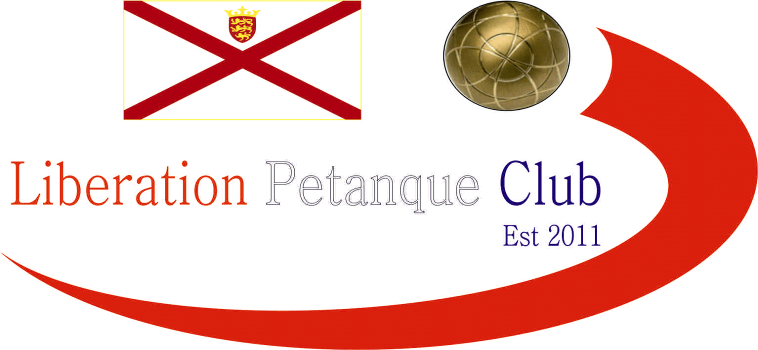 SUMMER 2024 SEASONWEEK   4 – 24th April 2024DOUBLES LEAGUERound 2 of the doubles leagues fixtures this week with a huge game again for Geoffroy & Matt who beat the champions Andrew & Callum in week 1 fixtures and now had to play Neil & Ross, another title rival.  With the pair on top form they took game one comfortably but a lengthy second game just went Neil & Ross way 13-12 to keep the title interesting.Two other teams who both won week 1 matches was Graeme & Keith and Gary & Wendy who played each other also drawing so tied sat the top.Andrew & Callum needed to get back on track and they played Alex & Brian and they did so comfortably with a big win.Could Daniel & Toby take points against Jean & Laurent, yes, they won game one taking 5 points on the last to win 13 -10, but a great 6 points on one in and a spot carreau from Laurent at 9 ½ m helped them to take the second game 13 – 2 for a draw.In Division 1, Craig & Tommy got underway in their first ever league campaign, playing experienced pair Colin & Steve who showed that experience with a big win.Colin & Jim taking on Daniel & James in a long match resulting in a good draw for both teams.NEXT WEEK		-	SINGLES LEAGUEClub email address	-	liberationpc@gmail.comClub Website		-	www.liberationpetanque.co.ukKind RegardsToby NorthernChairmanLiberation Petanque Club